الملحـق 1البيان المالي للمؤتمر العالمي لتنمية الاتصالات (WTDC-17)
في 30 سبتمبر 2017___________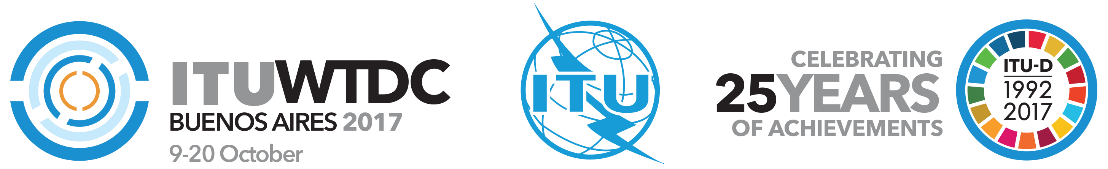 المؤتمر العالمي لتنمية الاتصالات
لعام 2017 (WTDC-17)بوينس آيرس، الأرجنتين، 20-9 أكتوبر 2017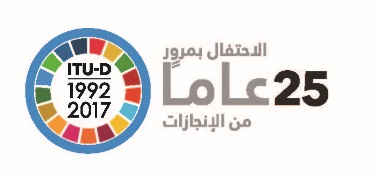 اللجنة 2اللجنة 2الوثيقة WTDC17/50-A3 أكتوبر 2017الأصل: بالإنكليزيةالأمين العامالأمين العامالأمين العامالبيان المالي للمؤتمر العالمي لتنمية الاتصالات لعام 2017 (WTDC-17)
في 30 سبتمبر 2017البيان المالي للمؤتمر العالمي لتنمية الاتصالات لعام 2017 (WTDC-17)
في 30 سبتمبر 2017البيان المالي للمؤتمر العالمي لتنمية الاتصالات لعام 2017 (WTDC-17)
في 30 سبتمبر 2017يشرفني أن أقدّم البيان المالي للمؤتمر العالمي لتنمية الاتصالات (WTDC-17) في 30 سبتمبر 2017 لكي تنظر فيه لجنة مراقبة الميزانية.بآلاف الفرنكات السويسريةبآلاف الفرنكات السويسريةبآلاف الفرنكات السويسريةبآلاف الفرنكات السويسريةميزانية
2017-2016النفقات الفعلية والالتزامات
في 30 سبتمبر 2017نفقات إضافية متوقعة حتى نهاية المؤتمرالرصيد المتوقعتكاليف خاصة بالموظفين65043125194تكاليف أخرى خاصة بالموظفين31130السفر في مهمات رسمية2602666-خدمات تعاقدية451151080-استئجار الأماكن والمعدات وصيانتها0المواد واللوازم10231023-حيازة الأماكن والأثاث والمعدات1055مرافق الخدمات العامة والداخلية1055نفقات متفرقة10100المجموع الفرعي1 02683665125الترجمة (4 991 صفحة)75643027353النسخ (5 300 صفحة)32021412115-الاستنساخ (560 000 صفحة)8242949الوثائق1 15864842387المجموع الكلي2 1841 484488212